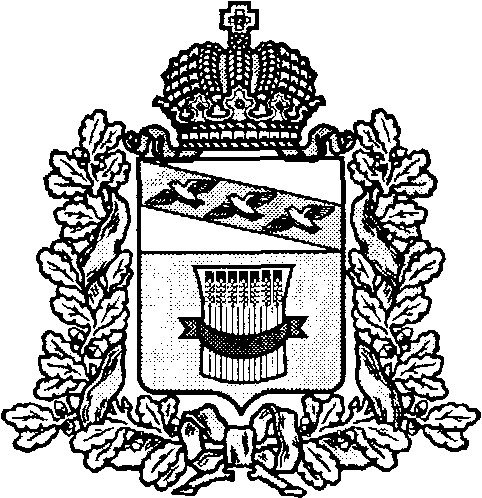 АДМИНИСТРАЦИЯ ПРИСТЕНСКОГО РАЙОНА  КУРСКОЙ ОБЛАСТИ    АНТИНАРКОТИЧЕСКАЯ КОМИССИЯ В ПРИСТЕНСКОМ РАЙОНЕКурская область, 306200, пос.Пристень, ул.Ленина, д.5, т.2-14-97, http://pristen.rkursk.ru  E-mail: pristen_adm@mail.ruРЕШЕНИЕ №1антинаркотической комиссии в Пристенском районе Курской области            (выписка из протокола заседания от 3 апреля 2023 года №1)Об организации работы по вопросам профилактики наркомании, алкоголизма и табакокурения в общеобразовательных учреждениях. О проведении тестирования учащихся общеобразовательных учреждений на предмет потребления наркотических средств и психотропных веществЗаслушав и обсудив информацию начальника Управления образования, опеки и попечительства Бекетовой Е.Г. об организации работы по вопросам профилактики наркомании, алкоголизма и табакокурения в общеобразовательных учреждениях, о проведении тестирования учащихся общеобразовательных учреждений на предмет потребления наркотических средств и психотропных веществ, комиссия РЕШИЛА:Информацию принять к сведению.Управлению образования, опеки и попечительства Администрации Пристенского района Курской области:-совместно с сотрудниками ОБУЗ «Пристенская ЦРБ» организовать и провести  в 2023 году социально-психологическое тестирование обучающихся в общеобразовательных организациях и профессиональных образовательных организациях, расположенных па территории района, в целях раннего выявления немедицинского потребления алкоголя, наркотических средств, психотропных веществ;-активизировать проведение мероприятий по предупреждению участия несовершеннолетних в незаконном обороте наркотиков среди родительской общественности с обязательной демонстрацией фильмов и приглашением сотрудников полиции на родительские собрания, в том числе предусмотрев демонстрацию фильмов и видеосюжетов в родительских группах, созданных в интернет-ресурсах при образовательных организациях.3. Информацию о ходе выполнения данного решения предоставить в Администрацию Пристенского района Курской области до 20 декабря  2023 года.4. Контроль за исполнением данного решения возложить на председателя антинаркотической комиссии – Главу Пристенского района  Курской области В.В. Петрова.Председатель антинаркотическойкомиссии Пристенского района Курской области, Глава  Пристенского района Курской области	     В.В. ПетровАДМИНИСТРАЦИЯ ПРИСТЕНСКОГО РАЙОНА  КУРСКОЙ ОБЛАСТИ    АНТИНАРКОТИЧЕСКАЯ КОМИССИЯ В ПРИСТЕНСКОМ РАЙОНЕКурская область, 306200, пос.Пристень, ул.Ленина, д.5, т.2-14-97, http://pristen.rkursk.ru  E-mail: pristen_adm@mail.ruРЕШЕНИЕ №2антинаркотической комиссии в Пристенском районе Курской области            (выписка из протокола заседания от 3 апреля 2023 года №1)Об организации и проведении работы антинаркотической направленности с подростками и семьями, находящимися в трудной жизненной ситуации за 2022 год и планах работы на 2023годЗаслушав и обсудив доклад заведующего филиалом ОКУ «Солнцевский центр соцпомощи семье и детям» Меквевришвили Л.С.,  об организации и проведении работы антинаркотической направленности с подростками и семьями, находящимися в трудной жизненной ситуации за 2022 год комиссия РЕШИЛА:1.    Информацию принять к сведению.2. Рекомендовать специалистам ОКУ «Солнцевский центр социальной помощи семье и детям» (Меквевршвили Л.С.) : активизировать работу по оздоровлению детей, находящихся в социально опасном положении, трудной жизненной в период оздоровительной кампании;		повысить взаимодействие с ОМВД России по Солнцевскому району, ОБУЗ «Солнцевская ЦРБ», ОКУ «Солнцевский центр соцпомощи)  для проведения антинаркотических профилактических мероприятий, акций и мерах по повышению их эффективности; социально-психологического анкетирования на предмет раннего выявления немедицинского потребления алкоголя, наркотических средств, психотропных веществ, курительных смесей, табака.                          		3.  Информацию о ходе выполнения данного решения представить в Администрацию Пристенского района Курской области до 10 сентября 2023 года.4. Контроль за исполнением данного решения возложить на председателя антинаркотической комиссии – Главу Пристенского района  Курской области В.В. Петрова. Председатель антинаркотическойкомиссии Пристенского района Курской области, Глава  Пристенского района Курской области	     В.В. ПетровАДМИНИСТРАЦИЯ ПРИСТЕНСКОГО РАЙОНА  КУРСКОЙ ОБЛАСТИ    АНТИНАРКОТИЧЕСКАЯ КОМИССИЯ В ПРИСТЕНСКОМ РАЙОНЕКурская область, 306200, пос.Пристень, ул.Ленина, д.5, т.2-14-97, http://pristen.rkursk.ru  E-mail: pristen_adm@mail.ruРЕШЕНИЕ №3антинаркотической комиссии в Пристенском районе Курской области            (выписка из протокола заседания от 3 апреля 2023 года №1)Об организации медицинской и социальной реабилитации наркопотребителей на территории района и повышении мотивации к лечению наркозависимостиЗаслушав и обсудив информацию врача-нарколога ОБУЗ «Пристенская ЦРБ» Тарасова А.Н., начальника ОСОН  об организации работы ОБУЗ «Пристенская ЦРБ» об организации медицинской и социальной реабилитации наркопотребителей на территории района и повышении мотивации к лечению наркозависимости комиссия РЕШИЛА:1.     Информацию принять к сведению.2. Врачу-наркологу Тарасову А.Н. в рамках деятельности наркологического кабинета продолжить работу по консультированию наркозависимых и мотивированию лиц, употребляющих наркотики, на лечение и реабилитацию.3. Врачу-наркологу ОБУЗ «Пристенская ЦРБ» совместно с сотрудниками Отд МВД России  по Пристенскому району проводить индивидуально-профилактическую работу с лицами, совершившими на территории муниципального образования административные правонарушения, связанные с потреблением наркотических средств или психотропных веществ.  4.   Рекомендовать ОСОН Администрации Пристенского района с целью мотивирования наркозависимых граждан на прохождение социальной реабилитации в реабилитационных центрах проводить индивидульную разъяснительную работу и осуществить выдачу 1 сертификата на социальную реабилитацию до 10 ноября 2023 года.4. Информацию о проведенной работе представить до 10 декабря 2023 года.5. Контроль за исполнением данного решения возложить на председателя антинаркотической комиссии – Главу Пристенского района  Курской области В.В. Петрова.Председатель антинаркотическойкомиссии Пристенского района Курской области, Глава  Пристенского района Курской области	     В.В. ПетровАДМИНИСТРАЦИЯ ПРИСТЕНСКОГО РАЙОНА  КУРСКОЙ ОБЛАСТИ    АНТИНАРКОТИЧЕСКАЯ КОМИССИЯ В ПРИСТЕНСКОМ РАЙОНЕКурская область, 306200, пос.Пристень, ул.Ленина, д.5, т.2-14-97, http://pristen.rkursk.ru  E-mail: pristen_adm@mail.ruРЕШЕНИЕ №4антинаркотической комиссии в Пристенском районе Курской области            (выписка из протокола заседания от 3 апреля 2023 года №1)Контрольный вопрос. Об исполнении решений:-№15 от 30.09.2022 «О результатах проведения оперативно-профилактической операции «Мак-2022» на территории Пристенского района Курской области и иных мероприятиях, направленных на пресечение незаконного оборота наркотических средств- №17 от 30.09.2022«О взаимодействии с представителями органов местного самоуправления по вопросу обмена информации о местах сбора наркопотребителей»- №19 от 26.12.2022 «О деятельности учреждений культуры, учрежденийобразования Пристенского района по реализации Стратегии государственной антинаркотической политики Российской Федерации до 2030 года на территории района»Заслушав и обсудив представленные информации начальника Отд МВД по Пристенскому району Астахова Р.В., начальника управления образования, опеки и попечительства Бекетовой Е.Г., и.о. начальника отдела « Отдел культуры и молодежной политики» Катыхина В.В. об исполнении решений:-№15 от 30.09.2022 «О результатах проведения оперативно-профилактической операции «Мак-2022» на территории Пристенского района Курской области и иных мероприятиях, направленных на пресечение незаконного оборота наркотических средств- №17 от 30.09.2022«О взаимодействии с представителями органов местного самоуправления по вопросу обмена информации о местах сбора наркопотребителей»- №19 от 26.12.2022 «О деятельности учреждений культуры, учреждений образования Пристенского района по реализации Стратегии государственной антинаркотической политики Российской Федерации до 2030 года на территории района», антинаркотическая комиссия Пристенского района  РЕШИЛА:1.    Доклады принять к сведению.2. Рекомендовать Отд МВД России Пристенского района Курской области совместно с главами МО продолжать организовывать и   проводить комплексные профилактические мероприятия по выявлению и уничтожению  очагов наркосодержащих растений на территории Пристенского района Курской области. Наладить межведомственное взаимодействие с главами МО по вопросу обмена информации о местах сбора наркопотребителей.3.Рекомендовать отделу «Отдел культуры и молодежной политики» в рамках реализации Стратегии государственной антинаркотической политики Российской Федерации до 2030 года увеличить количество проводимых акций по пропаганде здорового образа жизни.        4. Вопросы с контроля снять, продолжив работу по данным направлениям.Председатель антинаркотическойкомиссии Пристенского района Курской области, Глава  Пристенского района Курской области	     В.В. ПетровАДМИНИСТРАЦИЯ ПРИСТЕНСКОГО РАЙОНА  КУРСКОЙ ОБЛАСТИ    АНТИНАРКОТИЧЕСКАЯ КОМИССИЯ В ПРИСТЕНСКОМ РАЙОНЕКурская область, 306200, пос.Пристень, ул.Ленина, д.5, т.2-14-97, http://pristen.rkursk.ru  E-mail: pristen_adm@mail.ruРЕШЕНИЕ №5антинаркотической комиссии в Пристенском районе Курской области            (выписка из протокола заседания от 3 апреля 2023 года №1)О результатах проведения акции «Сообщи, где торгуют смертью»Заслушав и обсудив доклад секретаря антинаркотической комиссии Гобелко Э.И. « О результатах проведение  акции «Сообщи, где торгуют смертью» на территории Пристенского района, антинаркотическая комиссия Пристенского района Курской области РЕШИЛА:1.  Информацию принять к сведению.2. Рекомендовать Отделу «Отдел культуры и молодежной политики Администрации Пристенского района Курской области» (Катыхин В.В.) совместно с Управлением образования, опеки и попечительства (Бекетова Е.Г.) продолжить профилактическую антинаркотическую деятельность в подростковой и молодежной среде  по недопущению вовлечения молодежи в незаконный оборот наркотиков и потребления психоактивных веществ, а также по пропаганде спорта и здорового образа жизни.3.Членам АНК обеспечить  межведомственное взаимодействие и информационный обмен среди заинтересованных структур по вопросам профилактики антинаркотической направленности среди населения Пристенского района.	4. Вопрос с контроля снять, продолжив работу в данном направлении.Председатель антинаркотическойкомиссии Пристенского района Курской области, Глава  Пристенского района Курской области	     В.В. Петров